5 principles of ShadingHighlights: They show how light hits an object.Shade area: Is the place where the light can't hitShadow: Is the area on the ground that shows where the light is coming fromReflected Light: Is the light that bounces off things, the ground, etc.Back Shading: Is the dark area around the highlighted side of the form. It separates the two objects, creating a background or edge for the lighter side of the form or object.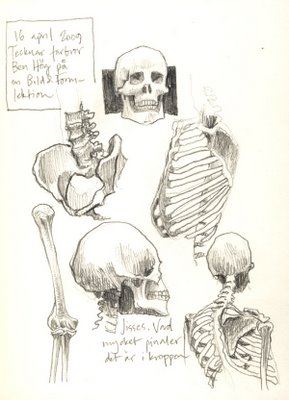 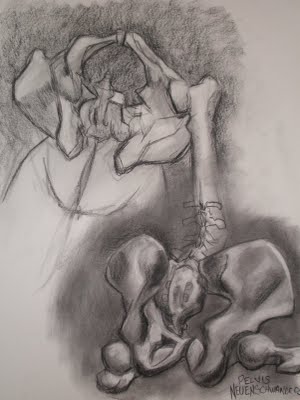 